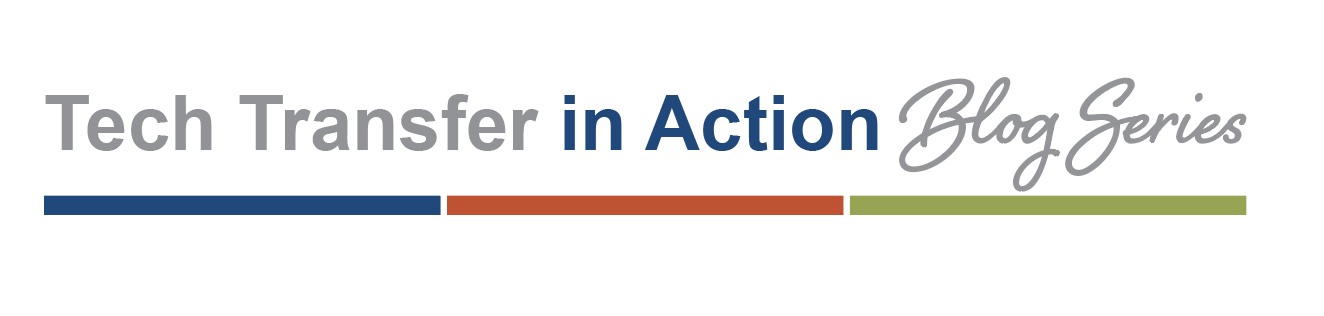 Vision: To create a semi-monthly blog series called Tech Transfer in Action that will feature the work of the ATTC Regional Centers. The goal of this series will be to increase visibility of the Centers’ projects, with a specific focus on the implementation aspect of the Technology Transfer Model.Objective: Each Center will be asked to submit two blog articles annually to promote their work, highlight impactful projects and share knowledge. Tech Transfer in Action will be housed on the ATTC / NIATx Service Improvement Blog.Specifications:The blog series will launch in January 2020. Blogs will be published the first and third Wednesdays of the month. Deadlines will be the first business day of the preceding month (e.g., a blog published on January 15 would be due December 1). The National Hispanic and Latino ATTC will be featured in October and the National American Indian and Alaska Native ATTC will be featured in November — to coincide with respective national heritage months. Please see the publication calendar on page 2 for further details.Word count: 500-750 wordsImages (encouraged, but optional): At least 150 dpi. Assure photo release forms have been signed for anyone featured in photos Centers will be asked to address at least one of the following bullet points in their blog articles:Connected learning series and communitiesOrganizational development and systems change projectsTechnical assistance to organizations, localities, and statesIncluding qualitative data and comments / feedback from end-users should also be considered when writing articles.Do you need help composing your blog article? The ATTC NCO can help! Feel free to contact us with this easy-to-use request portal: https://ttcrequest.zendesk.com.Publication Calendar:Submission deadlinePublish DateRegionDecember 2, 2019January 2, 2020Region 1 (New England ATTC)December 2, 2019January 15, 2020Region 10 (Northwest ATTC)January 3, 2020February 5, 2020Region 2 (Northeast & Caribbean ATTC)January 3, 2020February 19, 2020Region 9 (Pacific Southwest ATTC)February 3, 2020March 4, 2020Region 3 (Central East ATTC)February 3, 2020March 18, 2020Region 8 (Mountain Plains ATTC)March 2, 2020April 8, 2020National American Indian and Alaska Native ATTC March 2, 2020April 22, 2020Region 4 (Southeast ATTC)April 1, 2020May 6, 2020Region 7 (Mid-America ATTC)April 1, 2020May 20, 2020Region 5 (Great Lakes ATTC)May 1, 2020June 3, 2020National Hispanic and Latino ATTCMay 1, 2020June 17, 2020Region 6 (South Southwest ATTC)June 1, 2020July 1, 2020Region 1 (New England ATTC)June 1, 2020July 15, 2020Region 10 (Northwest ATTC)July 1, 2020August 5, 2020Region 2 (Northeast & Caribbean ATTC)July 1, 2020August 19, 2020Region 9 (Pacific Southwest ATTC)August 3, 2020September 2, 2020Region 3 (Central East ATTC)August 3, 2020September 16, 2020Region 8 (Mountain Plains ATTC)September 1, 2020October 7, 2020Region 4 (Southeast ATTC)September 1, 2020October 21, 2020National Hispanic and Latino ATTCOctober 1, 2020November 4Region 6 (South Southwest ATTC)October 1, 2020November 18National American Indian and Alaska Native ATTC November 2, 2020December 2Region 5 (Great Lakes ATTC)November 2, 2020December 16Region 7 (Mid-America ATTC)